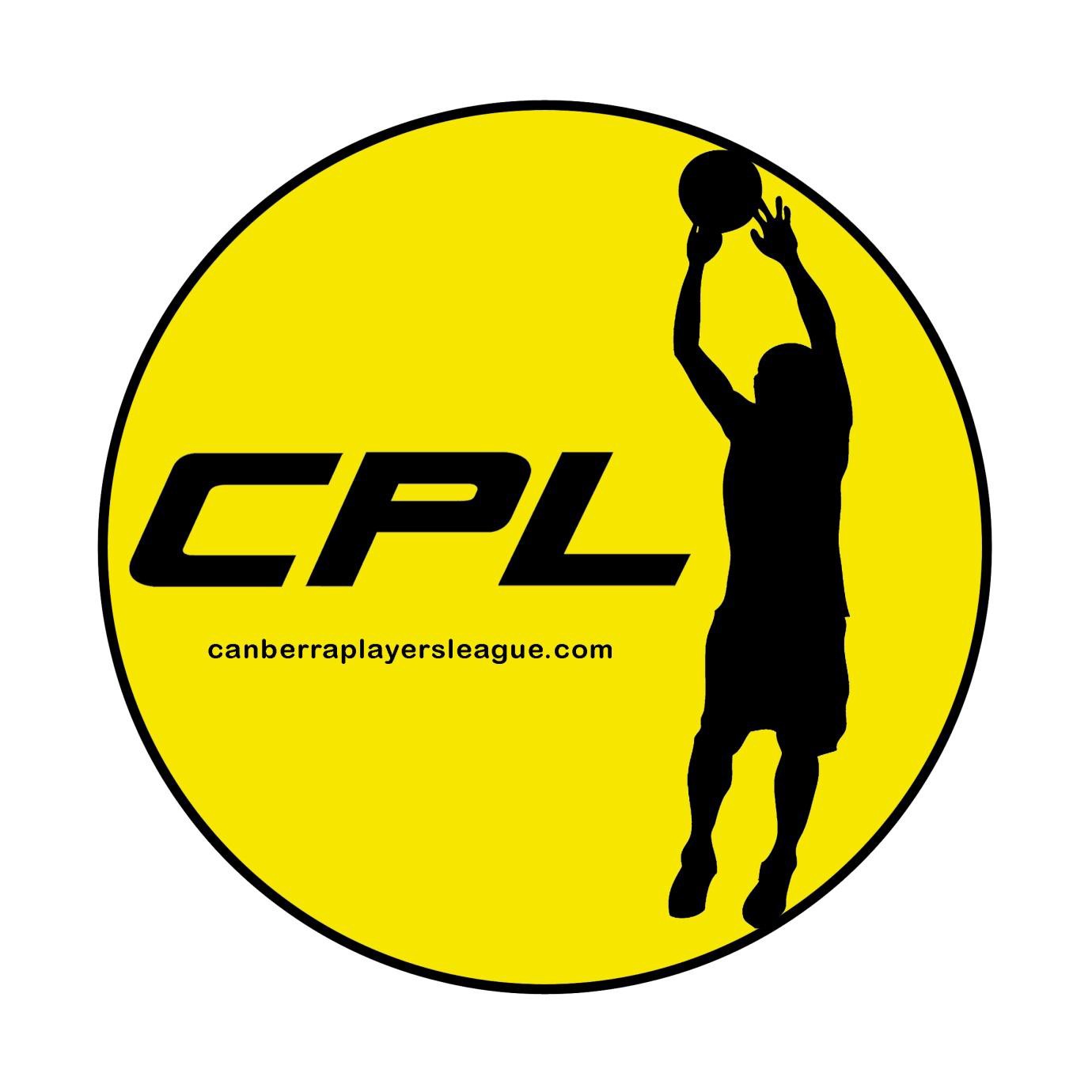 CPL Rules and Regulations V1-23Date of Revision: 18/03/2020Email: cpl@canberraplayersleague.comTABLE OF ContentsRULE 1 - Purpose	4RULE 2 - Organisational Structure	4RULE 3 - Team / Player Eligibility	4RULE 4 - Fill-ins	6RULE 5 - Uniforms	7RULE 6 - Game Regulations	8RULE 7 - Duty Responsibility	10RULE 8 - Fouls	11RULE 9 - Suspensions	12RULE 10 - Forfeits and Defaults	14RULE 11 - Competition Points, Standings and Finals	15RULE 12 - Fees	17RULE 13 - Awards and Statistics	18RULE 14 - Season’s End	18Attachment A - Court Manager Responsibilities	20Attachment B - Code of Conduct	23Attachment C - Glossary of Terms	24Version HistoryRULE 1 - PurposeThe Canberra Player’s League (CPL) is designed to promote the sport of basketball in the community. The CPL Mission Statement is:"To create an environment, through organised community basketball, that develops character by placing importance on fairness, discipline, teamwork and other virtues."It is the CPL’s aim that each person involved with the program; including spectators, players, coaches, officials and all others, are aware of the principles promoted in the CPL and as reflected in this document (such as sportsmanship).RULE 2 - Organisational StructureSection 1The CPL will be organised and managed by the CPL Committee.Section 2The official rulebook of the CPL is FIBA Rules with the additions, amendments and exceptions outlined in this document. For particular circumstances, the CPL Committee will decide on matters and advise team captains and individual players accordingly.Section 3For items that are not covered by this rulebook and are outside the immediate domain of basketball, guidance will be through Common Law and Corporations Law as applicable within Australia.Section 4The CPL may at times assign authority to individuals within the CPL to assist with the running of the league. This will include but not be limited to:CPL training clinicsCPL representative teams at tournamentsCourt Managers RULE 3 - Team / Player EligibilitySection 1The CPL is a men’s basketball league and is by invitation only. Any player/s and team/s that participate thereby through their participation agree to abide by the rules and regulations outlined in this document and instructions issued by the CPL Committee.The CPL reserves the right to refuse inclusion of any player or team. Full disclosure is required in player and team registration. A player or team may also lose eligibility based on our acceptance criteria for each new season.Exclusion can also be for a given game, or number of games, or period of time, e.g. suspension or Unfinancial status.Section 2There is no age requirement for the CPL. In accordance with state laws any participants under the age of 18 must have written permission from their parent(s) or guardian(s) before they are allowed to play or participate in CPL sanctioned activities. Participants must be physically and medically fit to participate in sporting activities with no pre-existing medical conditions/issues. Full disclosure is required in player and team registration.
Section 3Teams must complete a designated CPL Team Nomination Form. Each player that participates in the game must have read the CPL Rules and Regulations as specified. This includes all agreements within the CPL Team Nomination Form. It is the Team Captain’s responsibility to ensure this happens.Section 4When submitting a CPL Team Nomination Form, the nominated team must have a maximum roster of 10 and a minimum of seven (7) players. Fielding more than 10 players or fewer than four (4) players in a single game will result in immediate forfeit of that game, as per RULE 10 - Forfeits and Defaults.Section 5A player in the CPL may only be Registered for one CPL team at a time during a season. A player is considered Registered for a team upon playing their first game for that team. A player is able to be released by a team to join another team, however upon doing so, that player is no longer eligible to return to that team during the season. If a player is released and joins another team, their game count for the season is reset to zero. To release a player, the team that the player is registered with must email the CPL at least 24 hours prior to the next round of games.Section 6To keep teams competitive and balanced, limits are applied to the number of high-level players a team may field. CPL Division 1 teams are permitted to have a maximum of one (1) Tier 1 Player on their roster. CPL Division 2 teams are permitted to have a maximum of one (1) Tier 2 Player on their roster. CPL Division 2 teams are not permitted to have any Tier 1 or Tier 3 Players on their rosters. CPL Division 3 teams are not permitted to have any Tier 1, Tier 2, Tier 3, or Tier 4 Players on their rosters. Tier 1, Tier 2, and Tier 3 Players are not eligible to play in CPL Division 3 for a period of 24 months from their last high-level game. The CPL reserves the right to reject any application for a player or team deemed by the CPL Committee as being too skilled for the Division 3 level of competition.Section 7The CPL does not condone participation of any player with an existing injury.The CPL accepts no responsibility for any injury, illness, loss or damage sustained as a result of any player whom chooses to play whilst ill or injured. The CPL is in no position to offer medical advice or approval to an injured player to continue playing whilst injured.Section 8Special consideration will be given under particular circumstances at the discretion of the CPL Committee. Situations including (but not limited to) any player changing teams and changes to a Registered Player’s status regarding Tier 1 and Tier 2 where it may conflict with the Rules and Regulations – must be addressed with the CPL Committee and approved minimum 24 hours prior to your game tipping off.Section 9Registered players must complete a minimum of 40 per cent of their team’s regular season games in their respective division to qualify to play in the playoffs and finals. Players that attend games and are marked as “In attendance” on the score sheet will have those games included in the games played tally.RULE 4 - Fill-insSection 1(a) – CPL Division 1A CPL Division 1 team can have a maximum of two (2) Registered CPL Division 2 or 3 player’s fill-in in for a game up to a total of five (5) active players. A CPL Division 1 team with five (5) active players may not use a Registered CPL Division 2 or 3 player to Fill-In for that game. Where a CPL Division 1 team utilises Registered CPL Division 2 or 3 players to increase their active roster to five (5) players and a CPL Division 1 player arrives, the CPL Division 2 or 3 player must immediately cease playing in the game.A Registered CPL Division 2 or 3 player can only play a maximum of 10 of games for the regular season for a CPL Division 1 team.Once a Division 2 or 3 player has Filled-In for a Division 1 team, that player may not Fill-In for any other Division 1 team for the remainder of the season without written approval from both Division 1 team captains, and the CPL Committee. Any breaches of this section are considered a default by the offending team as per RULE 10 - Forfeits and Defaults.Section 1(b) – CPL Division 2A CPL Division 2 team can have a maximum of two (2) Registered CPL Division 3 player’s Fill-In in for a game up to a total of five (5) active players. A CPL Division 2 team with five (5) active players may not use a Registered CPL Division 3 player to Fill-In for that game. Where a CPL Division 2 team utilises Registered CPL Division 3 players to increase their active roster to five (5) players and a CPL Division 2 player arrives, the CPL Division 3 player must immediately cease playing in the game.A Registered CPL Division 3 player can only play a maximum of 10 games for the regular season for a CPL Division 2 team.Once a Division 3 player has Filled-In for a Division 2 team, that player may not Fill-In for any other Division 2 team for the remainder of the season without written approval from both Division 2 team captains, and the CPL Committee. Any breaches of this section are considered a default by the offending team as per RULE 10 - Forfeits and Defaults.Section 2No Registered CPL Division 1 player is permitted to Fill-In for a CPL Division 2 team. Any breaches of this section are considered a default by the offending team.No Registered CPL Division 1 or 2 player is permitted to Fill-In for a CPL Division 3 team. Any breaches of this section are considered a default by the offending team.Section 3Stacking is not allowed in the CPL. This is to keep the teams balanced and competitive for both divisions. Please refer to the CPL’s definitions as to who is deemed to be a Tier 1, Tier 2, Tier 3, or Tier 4 Player.Section 4Only Registered Players are permitted to play during Lottery Week games (if applicable). This is to ensure that teams aren’t Stacking in an attempt to win the game and gain bonus points.If a team is unable to field five (5) Registered players for a Lottery Week game (if applicable), they may request an exemption to this rule by contacting the CPL Committee via email at least 48 hours prior to the game. Section 5Under no circumstances can any CPL team use a Tier 1 Player as a Fill-In. Any breaches of this section are considered a forfeit by the offending team, as per RULE 10 - Forfeits and Defaults.Section 6Where a player is injured or unable to take part in the game, attendance on their teams’ bench will count toward a player’s qualifying games. This rule is designed to reward players who are committed to the CPL and their team. “In attendance” players must report to the duty bench to ensure this is marked on the score sheet. Scheduled byes, including Court Manager duties, do not count towards a player’s qualifying game total.Note: This rule is only available to your teams Registered Players and not Fill-Ins.
RULE 5 - UniformsSection 1Members of the same team shall not wear identical numbers.Section 2Pockets are not allowed in the shorts. This can cause injury to the player and others.Section 3If two teams have very similar colours and this makes it hard to officiate the game, the team with less tenure in the league will wear a different Uniform or reversible side of their Uniform if available. It is each individual team’s responsibility to arrange alternate Uniforms before turning up to the game. For example, two teams wearing any combination of dark blue, navy blue or black is not acceptable.Section 4The referee shall not permit any player to wear equipment which in his or her judgement presents a danger to other players or oneself, e.g. elbow, hand, finger, wrist, or forearm guard.Earrings are considered a risk and too dangerous therefore must be removed or taped over. No necklace/s will be worn by any participating player during the game.Section 5Teams fielding a player not in matching Uniform (jersey only, not shorts) from round 10 onwards will be fined 10 game points per player. Therefore, if you have two players not in Uniform, the opposing team will start the game with 20 points. This includes but not limited to:No numbers on the front and/or back of the jersey.Jersey being worn inside out as ‘00’.Not an identical matching jersey to the rest of the team.A jersey style that has been used as an inspiration for the design, such as a similar style professional basketball league jersey, is not considered to be ‘identical’ for the purposes of this section.Section 6Pending availability, the CPL keeps on hand a number of spare matching jerseys. These are available for games where there are clashes between the two teams’ uniforms. The team with the least tenure in the league will be required to wear the spare jerseys in instances of uniform clashes. For new teams to the CPL, you must be able to provide an alternative uniform (e.g. home and away), to avoid clashes with existing teams.Teams using the spare CPL jerseys will be required to sign the jerseys out, agreeing to return all borrowed jerseys clean and ready to use by the first game of the next round of games. Failure to return all borrowed jerseys will incur a $50 fee and one (1) competition point for each missing jersey. Teams using the spare CPL jerseys in instances outside of uniform clashes (as advised to do so by the CPL Committee) for three (3) consecutive games will incur a $50 fee for every use thereafter. I.e. if a team requests to use the spare CPL jerseys for four consecutive games or more, a $50 fee is required to be paid prior to the commencement of the fourth game and every consecutive game thereafter.RULE 6 - Game RegulationsSection 1Playing time for all Divisions shall be four (4) 10-minute quarters with a full running clock, except for the last 24 seconds of quarters one, two, and three and the last two (2) minutes of regulation. The clock is stopped for timeouts. In between each quarter, a one (1) minute intermission is allowed. At the end of the second quarter and before the start of the third, a two (2) minute intermission is allowed.The whole game (regulation) will be full running clock, except for the last 24 seconds of the first, second, and third quarter and the last two (2) minutes of the fourth quarter where it is fully-timed; where game time is stopped for every stoppage in play, after every made basket and for timeouts.Overtime will be of three (3) minutes duration, with full running clock until the final minute. The last minute is fully-timed. Section 2Possession Arrow and Jump Balls. There are no possession arrows in the CPL. The start of the game will be determined via jump ball at the middle of the court. Any held ball situations or interruptions on play (ball stuck on ring) will be decided via jump ball either at the middle of the court or at the foul line closest to where the play was disrupted.Ball possession at the start of the second quarter is given to the team listed as ‘Team A’ on the score sheet. The start of the third quarter is decided once again via jump ball in the middle of the court. At the beginning of the fourth quarter, the ball starts with the team listed as 
‘Team B’.Section 3Each team is entitled to two (2) timeouts per half. Timeouts can only be carried forward for each half. For example, if a team has not used their timeout in the first quarter they can use both in the second quarter, but they cannot carry forward any unused timeouts in the second half (third or fourth quarter).Each timeout will be of 60 seconds duration each during Regulation. There are no timeouts permitted in Overtime during the regular season. For playoffs and Finals, the CPL will allow each team one (1) timeout per Overtime. The clock is stopped for timeouts.Section 4A timeout can be called on live ball situations at any given time during the game by the offensive team only, and only by the person with possession of the ball. This must be signalled to the referee.All other timeouts must be called through the table officials and can be granted on dead ball situations or where there is a stoppage in play. A timeout in a dead ball situation can be called by either team if they are entitled to a timeout.Section 5If the difference in team scores is 20 points or more there will be a full running clock (no stop-clock) for the final two (2) minutes of the fourth quarter.Section 6An official’s timeout can be called by the referee/s or Court Manager at any time during the course of the game. This can be used to sort out any technical matter or to assist in player safety, e.g. assisting an injured player off the court.The clock will be stopped for an official’s timeout. There is no limit on the number of official’s timeouts or their duration. This will depend on the circumstances being dealt with. This may include amount of time to sort out a disqualification.Section 7Any tactics to delay the game or waste time to get advantage will be dealt with by the referee/s or Court Manager on a case by case basis. This may include a technical foul, suspension for a given period of time or games depending on the infraction. This action is not considered good sportsmanship.Section 8All Personal and Team fouls are carried over from the fourth quarter to the Overtime/s.Section 9 Overtime will be of three (3) minutes duration, with full running clock until the final minute. The last minute is fully-timed. There are no timeouts permitted in Overtime during the regular season. For playoffs and Finals, the CPL will allow each team one (1) timeout per Overtime. The clock is stopped for timeouts.An official (including but not limited to a referee, Court Manager, or a CPL Committee Member) should inform each team of the timing regulation and number of timeouts permitted for the upcoming Overtime period prior to the players taking the court.In the event of a team requesting an timeout during a stoppage in play (including after a made basket) during an Overtime period of a regular season game, the timeout shall not be granted by the officials. In the event of a timeout mistakenly being granted, the officials should call all players back to court immediately. This occurrence should be considered an official’s error, and no technical foul shall be issued to the requesting team. Play shall be resumed from the location of the stoppage of play.If a player requests a timeout whilst the ball is in play as permitted under RULE 6 Section 4, the official should ignore the request. In the event of a timeout mistakenly being granted, the officials should consider this to be a delay of game penalty, and a technical foul should be awarded to the played that requested the timeout.RULE 7 - Duty ResponsibilitySection 1At least five (5) minutes before the scheduled starting time each team shall supply or confirm with the table officials:Name and number of each team member who may participate, andAny changes to the registered Team Captain for the game. The Team Captain is the person called to represent the team if a dispute or area of concern needs to be discussed.Section 2Duty teams must be prepared to provide a minimum of four (4) representatives for every game they are rostered to manage. If the CPL requires a referee from the Duty team, the Duty team must ensure a minimum of three (3) on the duty bench at the commencement of the game. Failure to provided adequate numbers, or to perform the Duty to a satisfactory level, will incur a penalty either monetary and/or competition points. This will be determined at the discretion of the CPL Committee.Section 3Duty teams are required to accurately complete scoresheets and stat sheets for both teams, as well as competently operate both the scoreboard and shot clock. Failure to accurately complete the scoresheet may result in additional penalties being applied to the responsible duty team at the discretion of the CPL Committee.Section 4To ensure Duty requirements meet the high standard the CPL requires, Duty teams must meet the following requirements:Accurately completed scoresheets and stats, and competent operation of the scoreboard and shot clock, as per RULE 7 Section 3 (Poor Duty).The required minimum Duty representation for the entirety of the game, as per 
RULE 7 Section 2 (Short Duty).To maintain these standards, penalties will be as follows to teams that fail to abide by these Duty responsibilities:Noting the tantamount importance of the scoresheet being accurate and the impact even one win or loss can have on final standings, at the discretion of the CPL Committee, an immediate loss of competition point/s may be penalised for particularly erroneous score sheets. In instances where there are points against the wrong team, missed baskets, etc., the Committee will make this judgement call alongside consultations with the teams, referees, and the duty bench.RULE 8 - FoulsSection 1Outlined below are the different types of fouls recognised in the CPL:Technical Fouls (TF) - this counts as personal fouls. A player can receive a maximum of two (2) technical fouls in a game. That player is not permitted to participate in the rest of the game and must leave the stadium upon receipt of the second technical foul. A player who is no longer able to participate in the game can be assessed a bench technical foul. A player that receives two technical fouls and a bench technical foul is automatically subject to review for further action. A player shall also be disqualified for the remainder of the game when they are charged with one (1) technical and one (1) unsportsmanlike foul.Unsportsmanlike Fouls (UF) – refer the FIBA Rules.Disqualification Foul (DF) – refer the FIBA Rules.Bench Technical Fouls – All Bench Technical Fouls will be recorded against the specific player in question. If no player is specified, e.g. six (6) players on the court, then the Technical Foul will be recorded against the Team Captain. Any team that has three (3) Bench Technical Fouls recorded will forfeit the game. Again, automatically subject to review. Any team that accumulates more than 10 bench technical fouls in a season will forfeit one (1) competition point per technical foul thereafter.Section 2Substitutes, excluded players or team followers who leave the team bench area during a fight, or during any situation that may lead to a fight (clearing the bench), shall be assessed a disqualification foul and ejected from the game and stadium.RULE 9 - SuspensionsSection 1If a player receives five (5) Unsportsmanlike Fouls during the season and playoffs, the following will apply for Division 1 and 2:ART 1: 5th unsportsmanlike foul = one (1) game suspensionART 2: 6th unsportsmanlike foul = one (1) game suspensionART 3: 7th unsportsmanlike foul = one (1) game suspensionART 4: 8th unsportsmanlike foul = one (1) game suspensionART 5: 9th unsportsmanlike foul = suspension for the remainder of the seasonFor Division 3 the following will apply:ART 1: 5th unsportsmanlike foul = one (1) game suspensionART 2: 6th unsportsmanlike foul = two (2) game suspensionART 3: 7th unsportsmanlike foul = three (3) game suspensionART 5: 8th unsportsmanlike foul = suspension for the remainder of the seasonSection 2If a player receives five (5) Technical Fouls during the season and playoffs, the following will apply for Division 1 and 2:ART 1: 5th technical foul = one (1) game suspensionART 2: 6th technical foul = one (1) game suspensionART 3: 7th technical foul = one (1) game suspensionART 4: 8th technical foul = one (1) game suspensionART 5: 9th technical foul = suspension for the remainder of the seasonFor Division 3 the following will apply:ART 1: 5th technical foul = one (1) game suspensionART 2: 6th technical foul = two (2) game suspensionART 3: 7th technical foul = three (3) game suspensionART 4: 8th technical foul = suspension for the remainder of the seasonA disqualifying foul (DF) will be considered as two (2) technical fouls for the purpose of tallying technical fouls committed in a season by a player and their team.Section 3If a player accumulates a total or combination of two (2) UFs/TFs, or one (1) UF and one (1) TF in two (2) consecutive games, an automatic suspension of one (1) game will be incurred.This suspension will be applied in addition to any suspension incurred under Section 1, Section 2 and Section 4.Section 4If a player is disqualified (DF) from a game due to either an accumulation or combination of two (2) UFs/TFs, or one (1) UF and one (1) TF, or one (1) DF, an automatic suspension of one (1) game will be incurred.This suspension will be applied in addition to any suspension incurred under Section 1, Section 2, and Section 3.Section 5Any player who receives a TF or DF foul in the CPL’s designated All-Star games will receive an automatic suspension of three (3) games.Section 6Any player who receives a TF or DF foul while representing the CPL in a tournament or other official event will receive an automatic suspension of one (1) game.Section 7Any imposed suspension will be applied as games available to be played not including team byes or finals where the team in question does not qualify. Any imposed suspension still left to be served at the conclusion of the CPL season will be carried forward to the following CPL season.Section 8The CPL recognises and enforces penalties handed down against individual players, teams or clubs by all other organising bodies, basketball associations, leagues and competitions which are affiliated to the Canberra Players League. All penalties will be enforced at the commencement of the next available CPL game for individual players, teams or clubs. The CPL expects that players will inform the CPL Committee of impending suspensions from affiliated leagues immediately, without relying on formal notification to be provided.Section 9In the event of any suspensions the CPL Committee may also impose additional suspensions where it deems appropriate. The CPL Committee will specify the relevant conditions, e.g. a player may be allowed to attend and watch a game however the “in attendance” rule does not apply.Section 10A player shall not use unsportsmanlike tactics such as:ART 1: Disrespectfully addressing or contacting or gesturing an official;ART 2: Using profanity to players, officials and spectators;ART 3: Baiting an opponent or obstructing his or her vision by waving hands near his or her eyes;ART 4: Climbing on a team-mate to secure greater height to handle the ball;ART 5: Knowingly attempting a free throw, to which the player was not entitled to,switching players. This is only allowed where the player through injury is unable to take the shots. If the injured player has a substitute, he/she will take the free throws. If there are no substitutes available, the Team Captain must nominate who will take the free throws; andART 6: Shouting or clapping as to distract a player during his/her act of shooting.ART 7: The referee will give the player a warning where applicable before calling a technical foul.At the referee’s discretion they may assign technical fouls, unsportsmanlike fouls, or disqualifications without prior warning where they feel the infringement is of a severity warranting immediate penalty.Section 11If a team accumulates eight (8) or more technical fouls in a season their nomination for the subsequent season will incur 100 demerit points. Section 12If an individual player accumulates six (6) or more technical fouls in a season, they will be placed on a 10 game probation for the following season. Should the player be awarded another technical foul within their probationary period, they will be disqualified for the remainder of the season (or face a disciplinary committee).Section 13The CPL Committee has a zero tolerance policy regarding unsportsmanlike behaviour and may initiate an investigation after a game has concluded, where an incident of a severity warranting penalty is reported to the CPL Committee.  This can be through information provided via a match report from the referees, a CPL Committee member present at the time, or the Court Manager. All reports will be managed in accordance with the CPL Basketball Disciplinary Tribunals By-Laws.RULE 10 - Forfeits and DefaultsSection 1A team is considered at default when one of the following conditions is met:they have less than two (2) active players on the court. A team must start the game with at least four (4), and the game cannot continue if the team has fewer than two (2) active players on the court; or,a team plays a disqualified player or player that results in a breach of 
RULE 3 - Team / Player Eligibility, regarding player eligibility.Section 2A default is equivalent to a loss with the opposition recorded as the winner, regardless of the game result. One (1) competition point is awarded.Section 3A forfeit will be deemed to occur when one of the following conditions is met:a team is considered Unfinancial (a team that takes the court while behind in their payments according to the fee schedule provided in their registration information will forfeit their games until their fees are up to date);a team is unable to have four (4) active players on the court at the start of the game, and by the time the first quarter ends;the bench is assessed three (3) technical fouls; or,other circumstances as determined by the CPL Committee.Section 4The forfeiting team is awarded zero (0) competition points and the opposition is recorded as the winner, regardless of the game result.Section 5A forfeit involving a team that is unable to have four (4) active players on the court at the start of the game (and by the time the first quarter ends) may incur a $100 fee. This fee will be used to reimburse the opposing team for the loss of a game.Section 6In instances where a game is forfeit, all Registered Players on the winning team will be considered to have been “in attendance” for the purposes of qualifying games.RULE 11 - Competition Points, Standings, Playoffs and FinalsSection 1Competition Points. Teams will be awarded competition points based on the following:three (3) points for each game won;two (2) points for each game drawnone (1) point for each game lost;one (1) point for a game lost by default; andzero (0) points for forfeitsSection 2Other competition points may be assessed for the following:additional one (1) competition point for Division 2 winning teams during CPL designated Lottery weeks (if applicable)minus one (-1) competition point for failure to provide a Court Managerminus one (-1) or more competition point/s for failure to provide adequate numbers or providing subpar Duty performance, as per RULE 7: Sections 3 and 4minus three (-3) competition points for failure to provide a representative at the CPL AGMminus one (-1) or more competition point/s for Detrimental ConductSection 3At the end of the regular season, team standings will be determined by the number of competition points awarded throughout the season.There may be occaisions outside of the CPL’s control in which teams at the end of the season have not played the same number of games. When all teams within a Division have not played the same number of games, a formula will be applied to determine the teams standing. The formula is as follows:If teams are equal on competition points (or Season Score, where used), their ranking will be based on the following factors (in order):team that won the series between those teams (calculated by the number of competition points awarded in games between the teams;number of Technical Fouls;how they split the season series with the next team above them on the ladder; andif this is still a tie, then it will go to the next team above them, and so on and so forth. If the teams tied are on the top of the ladder and/or the tied teams have an identical season split with all teams above them to the top of the ladder, then the season split with the first team below them and so on and so forth.The above will continue to apply in instances where more than two teams are equal on competition points. Example to follow. Where there are ties for multiple positions, i.e. 1st/2nd, 4th/5th/6th, where possible, rankings will be determined from top to bottom. I.e. the 1st/2nd tie will be evaluated before the 4th/5th/6th tie.Section 4The Playoffs and Finals structure will be determined by the CPL Committee based on the number of teams participating in each division. In majority of cases, playoffs and Finals will be played. All Semi Finals and Finals, where ever possible, will be a best of three (3) series. The final structure and schedule will be determined by the CPL Committee and released to players as soon as possible during the season.RULE 12 - FeesFees are listed in each year’s registration information. Failure to pay your fees will result in the team being considered Unfinancial. Teams who are Unfinancial will be deemed to have forfeited and earn zero (0) competition points, and will be deducted an additional two (2) competition points each week, including bye weeks, until the team has paid all outstanding fees.A team and its players can be banned from the league for being unfinancial. A player who was a member of a team that was considered unfinancial may be excluded from joining other teams for the remainder of the season. This will be dealt with by the CPL Committee on a case by case basis.Season fees are payable by instalments. If full payment is received on or before the first instalment date a discount is applicable. Each instalment is to be paid in a lump sum i.e. a single payment made prior to the payment due date, as opposed to a number of smaller payments by individual players. The CPL will not accept small payments by individual players; these payments will not be recognised as team payments and will be refunded if received.Note: The number of instalments may vary depending on the length of the season.Payment can be made in person to one of the CPL Committee members, a receipt will be issued to you. The CPL prefers payment via bank deposit, details are as follows:Name: Canberra Players League BSB: 641800 (Bank: IMB)Account Number: 200539978 RULE 13 - Awards and StatisticsSection 1The following awards/recognition will be given during the CPL All-Star Event:All-Star Selection. The CPL Committee will select the players who will participate in the All-Star Game based on MVP votes during the course of the regular season (voted by Bench and Referees), and player availability.All-Star Game MVP. A single player from the group of All-Star players will be given the MVP award for outstanding performance on the given day.3-Point Competition Champion. A single player from a group of participants have the opportunity to be crowned 3-Point Champion.Section 2The following awards will be given at season’s end and per Division:Season MVP. The player from a team that qualified for the playoffs, who received the most MVP votes (voted by Bench and Referees) during the course of the regular season. The Committee will keep a secret tally of these votes, and the award will be presented at the End of Season Awards Party. Defensive Player of the Year. The player considered the best or most agile defender in each Division. Strong consideration will be given to rebound, block, and steal statistics.Sportsmanship Award. The player considered most capable to uphold the CPL’s Mission Statement.Section 3Statistics for players will be kept and published by the CPL Committee.Statistics for fill-in players may or may not be taken into account for league-leader statistics, recognitions or awards. The CPL may impose a limit on the number of games participated before publishing statistics. CPL reserves the right to make corrections on Statistics gathered and published, e.g. human error on score sheets.Section 4The CPL Committee may choose to identify other awards and recognitions not listed above.RULE 14 - Season’s EndSection 1At the conclusion of each CPL Season, teams will be invited back for the upcoming season at the discretion of the CPL Committee.Section 2A team may not be invited back to CPL Competition as a result of but not limited to any or all the following:ART 1: Breaches of the CPL Code of Conduct.ART 2: Being unfinancial at the conclusion of the season, or any time during the season.ART 3: The resignation of your team captain and/or vice-captain.ART 4: Changes to more than 50% of your line-up in comparison to the previous season.ART 5: Excessive Technical Fouls during the season. ART 6: Late payment of fees during the season.ART 7: Poor standard of bench Duty during the season.ART 8: Players whom have served suspensions from the CPL or other basketball competitions for 'serious' or 'violent' infractions.ART 9: At the full discretion of the CPL in keeping with the values of the league.Section 3A player may not be invited back to CPL Competition as a result of but not limited to any or all the following:ART 1: Breaches of the CPL Code of Conduct.ART 2: Accumulation of five (5) or more technical fouls during the CPL season.ART 3: Players whom have served suspensions from the CPL or other basketball competitions for 'serious' or 'violent' infractions.ART 4: Lack of participation in CPL hosted social events including but not limited to CPL All-Star event.ART 5: At the full discretion of the CPL in keeping with the values of the league.Attachment A - Court Manager ResponsibilitiesBackground:Each team is required to provide a Court Manager representative during the season. This will usually occur during a teams bye week.Teams are required to check the CPL Schedule detailing the Court Manager roster and advise the CPL Committee of who the team representative will be and provide a contact email address.Each teams Court Manager representative should not be a player already on the CPL Committee.Key Responsibilities of the Court Manager:Facility ManagementGame Set-upBench QARefereeingFirst Aid (Limited)Incident ManagementClearing the VenueThe CPL will also nominate a committee member who will be present on the night as the first contact for any questions/issues.Facility Management:Court Managers should arrive at the courts as early as possible (at least 5-10 minutes before first game)Familiarise yourself with the Venue, e.g. lights, ice, toilets.Make sure the courts have good lighting and there are no obstacles on the court or immediate area, e.g. baseline, bench.Ensure all scoreboards and shot clocks are connected and working.Game Set-up:Familiarise yourself with the game schedule so that you have an idea of which teams are playing on which courts and which teams are on bench Duty.
A copy of the referee roster can also be made available, please see a Committee Member for details. This how you know who has been scheduled to referee on which court including duty referees. Please note that referees are paid in cash on the night.Each round, a member of the CPL Committee will bring the CPL game bag which contains most of the required equipment for the night.Scoresheets and stat sheets will be printed by one of the CPL Committee members and will be handed to you for distribution to the relevant courts. If there is an issue with this, there will be blank sheets in the CPL gamebag.The CPL gamebag will have first aid equipment, pens, spare whistles and game balls. The gamebag is usually placed near the score bench on Court 1.Court Managers are responsible for distributing the game balls, scoresheets and pens to each court and ensuring that games can get underway on timeIt is recommended that you assign/place the scoresheets and pens in the relevant courts as soon as you are able to, not just for the first game but for subsequent games. This way, the bench Duty can also update their game sheets prior to the game.Court Managers may also be asked to assist with bench Duty to help out where there is a shortage. Each game should have a total of four (4) people performing bench Duty.At the end of each game:Collect the stat sheets and scoresheets for each game.Clarify any obvious anomalies and ensure that the sheets are easily understood and MVP votes have been distributed correctly.Put aside completed scoresheets and stat sheets. This is to be given to one of the CPL Committee Members for input into our system, e.g. stats, box score, etc. at the end of the evening.Bench QA:Familiarise yourself with the scoresheets and stats sheets and how to do bench Duty. One of your key roles is to provide guidance and control on the quality of bench Duty.Make sure team captains are marked and team line-ups confirmed on the scoresheets before the start of the game, e.g. absent players are crossed off. If a player is injured but present, please make sure this is noted as an ‘in attendance’ (IA) on the score sheet, as it counts towards their number of games to qualify for finals.Make sure the bench Duty is being performed and done well. This has been an issue for a number of teams in the past. Make sure that they are communicating during the game. The following is a list of common mistakes:Teams not confirming their line-up. Missing or incorrectly spelt or incomplete names. First or last name only is not acceptable. If a player is injured but present, they can be credited as IA.Fouls not being recorded correctly. A personal foul is marked differently from a technical foul which is again marked differently from an unsportsmanlike foul. Bench technical fouls are also often not recorded correctly. This may lead to disciplinary action and should be recorded correctly in case of judicial action.Scores not being done correctly for the players and the team. For every free-throw, two-point or three-point basket made, the number of the player credited needs to appear under the score. This way, we can gather their stats correctly at the end of the game.Tallying the quarter end score for each quarter is usually missed. This is the total for the quarter not a running total. There is a total for the game at the end.Timeouts taken are not recorded properly.MVP votes are often not recorded correctly – three for the bench and one for each referee, for a total tally of five per game. MVP votes can be given to players on the losing team.First Aid (Limited):The CPL game bag contains a simple first aid kit.Court Managers are not expected to be qualified first aid officers or provide treatment in an emergency.However, the Court Managers should be the first point contact to assist players in treatment of minor injuries, i.e. collecting ice (the CPL bag should contain plastic bags if none are available at the Venue).Directing players to the first aid kit.If there is a major accident, one of the CPL Committee Members will drive the person to hospital or call an ambulance. You may have to do this if all the CPL Committee members are playing or not at the game.Incident Management:Court Managers should keep an eye on all games, especially when things begin to look like escalating.Where an incident occurs, e.g. double technical foul/ejection, excessively violent foul, or physical altercation, the Court Managers along with any available CPL Committee Members should take the lead role in managing the situation.Court Managers should make any notes of such incidents and submit a summary report to CPL Committee.This can take the simple form of an email to the CPL mailbox.Refereeing:Referees are usually pre-scheduled and assigned. As the Court Manager, you may be asked to referee if you are capable, or get someone from the bench Duty to referee. You may need to take their place on the bench instead.Check with the referees if there are any issues, e.g. water leakage on the floor, physicality of the game. Discuss any concerns with one of the CPL Committee Members.Clearing the Venue:Help collect all the stats sheets and score sheets.Either you or a CPL Committee Member must take the sheets and on the next day scan them and email them to all CPL Committee Members.Help repack the CPL gamebag – pens, balls, spare whistles, etc.Assist in getting people to clear the Venue.Pick up any visible rubbish where possible.Game Reviews:While not a compulsory aspect of Court Managing, if a team or player wishes to do a write-up of selected games using either their own, or notes from the sheets, these can be sent to the CPL Committee to be published on the CPL website.Thank you for your assistance.Court Management is an important part of running the league for players by players.Attachment B - Code of ConductThis is an agreement between the players, coaches, officials, guests, supporters and the league. It is a condition to abide by this Agreement to participate in the Canberra Players League (CPL).The code requires that you:abide by the rules of the sport (see rules and regulations for more details);follow directions given by CPL officials, this includes referees, table officials, etc.;demonstrate the principle of mutual respect; andexercise good sportsmanship.Designated CPL officials (Court Manager, Referees and Referee Manager) are authorised to require a person to leave the premises if that person breaches the code through:verbal or physical abuse of other participants;harassment or discrimination of individuals or groups;constant or aggressive questioning of decisions;ridicule, baiting or uttering audible obscenities; and/orengaging in behaviour which fails to display mutual respectFurther action is not precluded where a person is asked to leave the premises or if bullying, harassment or threat continues.Designated CPL officials are authorised to refuse a player from participating in a game, e.g. alcohol consumption, visible medical condition, etc. This is in line with protecting the league, its players, its patrons and in line with our Public Liability and Player Injury Insurance.The CPL recognises that disagreements and disputes can occur as a natural part of competitive sport. Players, coaches and officials are expected to address issues in a polite and calm manner in line with this Code of Conduct. Failure to adhere to the Code of Conduct may result in disciplinary action and the application of a suspension/fine or other penalty at the discretion of the CPL Committee.Players are reminded that any suspensions applied during the season may affect their team’s nomination for the following season.Attachment C - Glossary of TermsRefer FIBA Rules for full glossary, the below is only the additions/addendums for CPL Rules.ANo entries for this letter.BBench Duty: Every team will be rostered to do Bench Duty, making them officials for the purposes of the scoreboard, score and stats sheets. A referee may be required to be provided by the Bench Duty.Blood Rule: A player is asked to leave the court and get a cut or injury attended to if there is an open wound or flowing blood in any part of their body. If blood is spilled on the floor, officials will call a timeout and ensure that this is attended to.CCoach: Is a person elected by the players to provide guidance to the team. The coach can be given a bench technical foul and is bound by the Code of Conduct.Court Manager/s: This person(s) has responsibility to ensure that the games run smoothly from an administrative point of view. This person can also decide on a situation where the referees are not in a position to make a firm decision in a given situation or where the mistake was made by the table Officials / Bench Duty, e.g. time left on clock. The Court Manager can be CPL Committee Members and/or a CPL Team Captain assigned as Court Manager. The Referee Manager may also be consulted on matters. See Attachment A - Court Manager Responsibilities for details. CPL Committee: The group of administrators running the competition. The composition of this group may change from time to time.DDetrimental Conduct: This refers to behaviour or actions deemed detrimental to the CPL. For example; teams, or individuals associated to teams, not following instructions in regards to Division 3 parking or noise level requirements, or teams that fail to perform duties as Court Manager for the entire time attendance is required.Penalties will be as follows to teams that fail to abide by these requirements:Disciplinary Tribunals By-Laws: A CPL by-laws document that outlines the procedures and processes in regards to disciplinary tribunals, offences, reporting, penalties, and appeals. The document can be found here: http://canberraplayersleague.com/rules-regulations/.ENo entries for this letter.FFill-In: Is a player not Registered on a team’s roster. Typically, they are a Registered Player on a team in a lower Division and are temporarily being used to bring a team up to five (5) players for a particular game. They are subject to the same rules and regulations as Registered Players.Free Agent: Is a player not Registered on any team’s roster, and who is seeking to join a team in the league. A list of Free Agents will be available on the CPL’s website. A Free Agent will be considered Registered for a team upon playing their first game for that team. G - NNo entries for these letters.OOfficials: A Referee and an Umpire assisted by Table Officials (a Timekeeper, a Scorer, an Assistant Scorer and a 24 second Operator). A Court Manager is assigned for every week in the CPL. The Court Manager is responsible for sorting out matters not clearly articulated in the rules and regulations. If necessary, matters will be forwarded to the  for consideration.Overtime: Extra period(s) (lasting 3 minutes each), after the score is tied at the end of the fourth period. Fouls as at the fourth quarter apply to overtime periods, e.g. if the team is already in penalty, they will continue to be in penalty during overtime/s. There is a limit of 
two (2) overtimes in CPL games.P - QNo entries for these letters.RReferee Manager: Is a member of the CPL Committee responsible for referee scheduling, referee training and performance review. This person has the authority to step in as a third and most senior referee in any game.Registered Player: Is a player who has taken the court for any period of time for their respective team during the current CPL season.SStacking: To keep the teams competitive and balanced, limits are applied to the number of high level players that may play for a team. Details are outlined in Rule 3 – Team / Player EligibilityStatistics / Stat Sheets: Statistics evaluate the performance of the teams and players. The CPL reserves the right to establish when stats will be kept or published.Strike: Is a term relating to penalties for poor or short Duty. Teams that receive these penalties will be issued a Strike.TTier 1 Player: A player whom played in one of the following, or equivalent, leagues at the commencement or any time during the current CPL season, is deemed to be a Tier 1 Player for the remainder of the CPL Season:Waratah Super League (Gunners equivalent)NBL’NBL 1’Basketball Australia's Centre of ExcellenceNBA Global AcademyNational representative teams (in any age group)Example 1: A player registering to apply for a CPL team for the 2019-2020 season who played in one of the above (or equivalent) leagues during the most recent season, will still be considered a Tier 1 Player for the new CPL season.Example 2: A Registered CPL player whom is not a Tier 1 Player at the commencement of the CPL season, but (for example) joins a team in one of the above (or equivalent) leagues during the CPL season, will be reclassified as a Tier 1 Player for the remainder of the current CPL season.CPL Division 1 teams are permitted to have a maximum of one (1) Tier 1 Player on their roster. Tier 1 Players are not permitted to play in CPL Divisions 2 or 3.Tier 2 Player: A player whom played in one of the following, or equivalent, leagues at the commencement or any time during the current CPL season, is deemed to be a Tier 2 Player for the remainder of the CPL Season:Basketball ACT Premier League (Division 1 or Division 2)Waratah - NSW State League (Gunners Academy, Queanbeyan Yowies equivalent)Basketball ACT Summer SlamState or Territory representative teams (in any age group)Example 1: A player registering to apply for a CPL team for the 2019-2020 season who played in one of the above (or equivalent) leagues during the most recent season, will still be considered a Tier 2 Player for the new CPL season.Example 2: A Registered CPL player whom is not a Tier 1 Player or Tier 2 Player at the commencement of the CPL season, but (for example) joins a team in one of the above (or equivalent) leagues during the CPL season, will be reclassified as a Tier 2 Player for the remainder of the current CPL season.CPL Division 2 teams are permitted to have a maximum of one (1) Tier 2 Player on their roster. Tier 2 Players are not permitted to play in CPL Division 3.Tier 3 Player: A player Registered in CPL Division 1 during the current CPL season (not Fill-Ins) are deemed to be Tier 3 Players.Tier 3 Players are not permitted to play in CPL Division 2 or 3.Tier 4 Player: A player Registered in CPL Division 2 during the current season (not Fill-Ins), a player Registered in CPL Division 1 during the previous season, and a player whom played in the current or previous in Basketball ACT Summer Open Competition are deemed to be Tier 4 Players.Tier 4 Players are not permitted to play in CPL Division 3.Tunnelling: When a player places him/herself under the offensive player and creates a risky situation for the offensive player to properly land after a lay-up or jump shot attempt. This is considered an Unsportsmanlike Foul.UUnfinancial: Is a term that applies to a player or team, who has failed to meet their financial obligations to the league.Uniforms: Teams are responsible for organising their individual players’ Uniforms.VVenue: Is the building identified where the games will be held as part of the competition or for any sanctioned event. CPL decides which Venue to hire and will advertise a schedule it deems fair to all the teams participating in the competition. The CPL will reschedule games where necessary due to Venue difficulties as required.W - ZNo entries for these letters.VersionDateAuthorDescription1.1-1.6VariousCPLCreation and amendments1.71/04/2012Steven FavellMinor rule changes and amendments1.821/03/2013Steven Favell2013-2014 Review and Updates1.96/05/2013Steven FavellPost AGM reviews (Fill-in rule changes, Financial Penalties for forfeits introduced)1.1029/05/2013Steven FavellIntroduction of ‘Draws’ and Overtime changes1.115/09/2013Steven FavellBreaches of player eligibility rules now listed under penalties for ‘default’1.1211/11/2013Steven FavellClarification to the determination of Team Standings1.1327/11/2013Steven FavellMid-season updates and corrections (Timeouts, Fill-ins)1.1412/03/2014Matt DeadyUpdate of Elite Classification1.1512/03/2014Steven FavellAddition of Court Manager Role / Minor Adjustments1.1613/03/2014Damien BurnsUpdates to player restrictions1.173/06/2014Steven FavellMinor wording changes to Foul and EoS awards1.1810/03/2016Matt DeadyRule changes and adjustments1.1917/02/2017Loz GoodchildRule updates and adjustments1.2018/04/2017Al Burnett / Matt DeadyRule updates and adjustments1.214/04/2018Al Burnett / Loz Goodchild / 
Shane TurnerRule updates and adjustmentsAdditional entries to glossary1.223/04/2019Shane TurnerUpdate to Game Regulations
Update to player eligibility/classificationsUpdate to fees/payments1.2318/03/2020Shane TurnerRule updates and adjustmentsOffence1) Poor Duty2) Short Duty1stStrikeStrike2ndStrikeStrike3rd1 competition point1 competition point 4th2 competition points2 competition points5th3 competition points3 competition points6th +3 points + monetary fine3 points + monetary fine(Number of Competition Points Earned)()= Points Ratio(Number of Games Played)Example:An uneven number of games has been played due to unforeseen circumstances. Teams A, B and C have finished on the following competition standings:Team A has 32 points in 12 games, giving a Points Ratio of 2.67.Team B has 29 points in 10 games, giving a Points Ratio of 2.90.Team C has 25 points in 11 games, giving a Points Ratio of 2.27.The final standings amongst these three teams would be as follows:OffenceDetrimental Conduct1stStrike2ndStrike3rd1 competition point4th2 competition points5th3 competition points6th +3 points + monetary fine